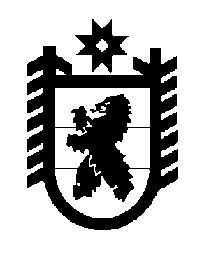 Российская Федерация Республика Карелия    ПРАВИТЕЛЬСТВО РЕСПУБЛИКИ КАРЕЛИЯПОСТАНОВЛЕНИЕот 12 декабря 2011 года № 353-Пг. Петрозаводск О разграничении имущества, находящегося в муниципальной собственности Медвежьегорского муниципального районаВ соответствии с Законом Республики Карелия от 3 июля 2008 года  № 1212-ЗРК «О реализации части 111 статьи 154 Федерального закона от 22 августа 2004 года № 122-ФЗ «О внесении изменений в законодательные акты Российской Федерации и признании утратившими силу некоторых законодательных актов Российской Федерации в связи с принятием федеральных законов «О внесении изменений и дополнений в Федеральный закон «Об общих принципах организации законодательных (представительных) и исполнительных органов государственной власти субъектов Российской Федерации» и «Об общих принципах организации местного самоуправления в Российской Федерации» Правительство Республики Карелия постановляет:1. Утвердить перечень имущества, находящегося в муниципальной собственности Медвежьегорского муниципального района, передаваемого в муниципальную собственность Пиндушского городского поселения, согласно приложению.2. Право собственности на передаваемое имущество возникает у Пиндушского городского поселения со дня вступления в силу настоящего постановления.           ГлаваРеспублики  Карелия                                                               А.В.НелидовПереченьимущества, находящегося в муниципальной собственности Медвежьегорского муниципального района, передаваемого в муниципальную собственность Пиндушского городского поселенияПриложение к постановлению Правительства Республики Карелия                от  12 декабря 2011 года № 353-П№ п/пНаименованиеимуществаАдрес местонахожденияимуществаИндивидуализирующиехарактеристики имущества1.Зданиепгт Пиндуши, ул. Гагарина, д.131937 год ввода в эксплуатацию, общей площадью 1391,4 кв.м2.Здание котельнойпгт Пиндуши, ул. Гагарина, д.131937 год постройки, общей площадью 187,0 кв.м